	                     Пятый созыв                                               	                                                       Тридцать второе заседание       В соответствии со ст.35 Регламента Совета городского округа город Октябрьский Республики Башкортостан, Совет городского округа город Октябрьский Республики БашкортостанР Е Ш И Л:Включить в повестку дня тридцать второе заседания Совета городского округа город Октябрьский Республики Башкортостан пятого созыва следующие вопросы:Заместитель председателя Совета городского округа	                                                                                    Ю.В. Корольковг. Октябрьский27 декабря 2022 года№ 352       БашЉортостан республиКаhы                  ОКТЯБРЬСКИЙ ЉАЛАhЫ                    Љала округы Советы452620, Октябрьский ҡалаhы,Чапаев урамы, 23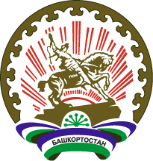 Республика БашкортостанСОВЕТ ГОРОДСКОГО ОКРУГАГОРОД ОКТЯБРЬСКИЙ452620, город Октябрьский, улица Чапаева, 23                    Љарар                          РешениеО повестке дня тридцать второго заседания Совета городского округа город Октябрьский Республики Башкортостан пятого созываО повестке дня тридцать второго заседания Совета городского округа город Октябрьский Республики Башкортостан пятого созываО повестке дня тридцать второго заседания Совета городского округа город Октябрьский Республики Башкортостан пятого созываО повестке дня тридцать второго заседания Совета городского округа город Октябрьский Республики Башкортостан пятого созываО повестке дня тридцать второго заседания Совета городского округа город Октябрьский Республики Башкортостан пятого созываО внесении изменений в местные нормативы градостроительного проектирования городского округа город Октябрьский Республики Башкортостан, утвержденные решением Совета городского округа город Октябрьский Республики Башкортостан от 23.11.2017 №144.Докладчик: Черкашнев М.А.- первый заместитель главы администрацииО внесении изменений в Правила землепользования и застройки городского округа город Октябрьский Республики Башкортостан, утвержденные решением Совета городского округа город Октябрьский Республики Башкортостан от 29.06.2017 №107.Докладчик: Черкашнев М.А.- первый заместитель главы администрацииО внесении изменений в решение Совета городского округа от 09.12.2021 №197 «О бюджете городского округа город Октябрьский Республики Башкортостан на 2022 год и на плановый период 2023 и 2024 годов.Докладчик: Зарипова Н.Т. - заместитель главы администрации по финансовым вопросам – начальник финансового управления.О внесении изменения в Порядок формирования и использования бюджетных ассигнований Дорожного фонда городского округа город Октябрьский Республики Башкортостан, утвержденный решением Совета городского округа город Октябрьский Республики Башкортостан от 26 мая 2022 года №282.Докладчик: Зарипова Н.Т. - заместитель главы администрации по финансовым вопросам – начальник финансового управления.